What does marveling God look like?
3 Examples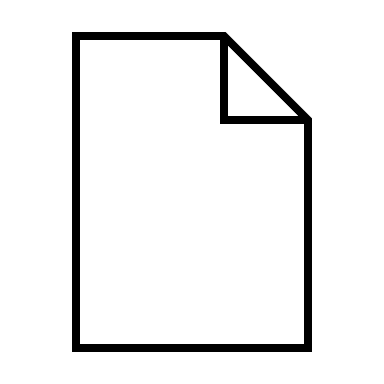 Praising God (vv46-50)Mary praises God for what He did for her 
(vv46-49).God is Mary’s Savior.God is Mary’s mindful Master.God has blessed Mary.Mary praises God’s ability (vv49, 50).God is powerful.God is holy.God is merciful.Are you praising God for His abilities and what He does for you?Picturing God’s Control (vv51-53) Mary pictures God’s power over the proud and the productive.Mary pictures God’s mercy over the humble and the hungry.How have you pictured God’s control?Pondering God’s Actions (vv54, 55)Mary ponders God helping Israel.Mary ponders God remembering to keep His word to Abraham.Do you take time to ponder God’s actions?Series: Christmas	12/17/23 RHBCTitle: Mary Marveling the Maker	Pastor John Mathew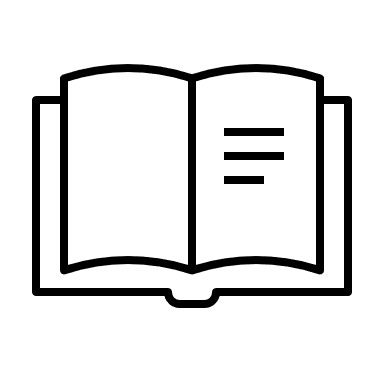 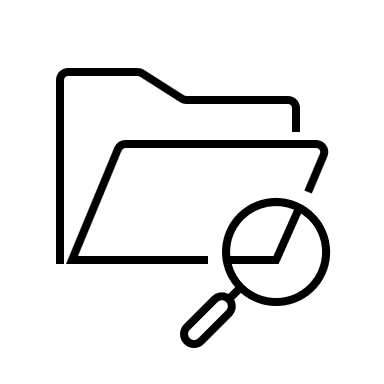 Text: Luke 1:46-55	Big Idea: God wants us to marvel at Him.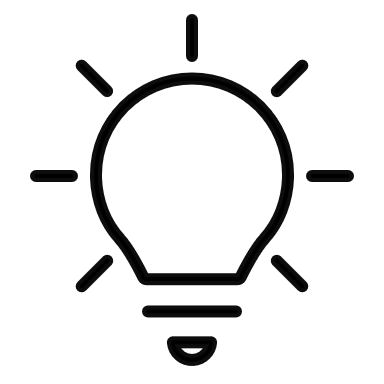 Introduction: Magnifying Snow	- We magnify snow in many ways. This makes the “greatness” of snow more important. - Our passage describes a similar magnifying of God through Mary’s words.- What just happened in our passage? (vv26-45)Gabriel announced Jesus’ birth to Mary.Mary traveled to stay with Elizabeth. 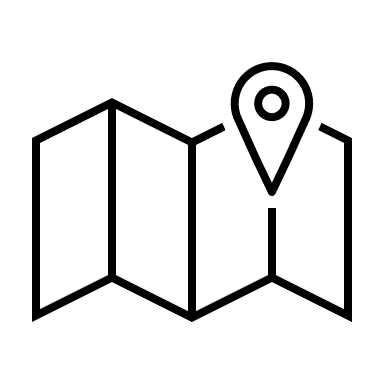 Context: Luke, the physician, writes the Gospel of Luke and Acts of the Apostles to help understand and know the certainty of Jesus Christ (1:1-4). Chapter 1 describes what led up to Christ’s birth in Chapter 2. Two miraculous births occur with two couples, Zacharias and Elizabeth and Joseph and Mary. Our passage occurs after Gabriel announces Jesus’ birth and the Holy Spirit’s greeting through Elizabeth. Mary gives a developed response magnifying God.- God wants us to marvel at Him as Savior, mighty God, 
all-controlling, and always faithful. 